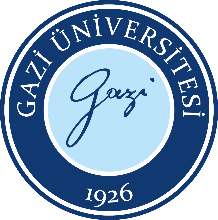 Bilgi Formu(Yabancı Uyruklu Öğrenciler İçin)Doküman No:EBE.FR. 0009Bilgi Formu(Yabancı Uyruklu Öğrenciler İçin)Yayın Tarihi:01.06.2022Bilgi Formu(Yabancı Uyruklu Öğrenciler İçin)Revizyon Tarihi:Bilgi Formu(Yabancı Uyruklu Öğrenciler İçin)Revizyon No:Bilgi Formu(Yabancı Uyruklu Öğrenciler İçin)Sayfa:1/11.	ÖĞRENCİNİN KİMLİK BİLGİLERİ SOYADI, ADI 			: ……………………………………………………………………………………………….BABA ADI			: ………………………………………………………………………………………………. ANNE ADI 			: …………………………………………………………………………………………….... DOĞUM YERİ VE TARİHİ	: ………………………………………………………………………………………………. UYRUĞU 				: ……………………………………………………………………………………... PASAPORT NUMARASI 		: ……………………………………………………………………………………....TÜRKİYEYE SONGELİŞ TARİHİ : …………………………………………………………………………………………….ANKARA’DAKİ EV ADRESİ 	: ………………………………………………………………………………………………………………………………………………………………………………………………………………………………………MEDENİ HALİ	: ………………………………………………………………………………………………………………….ÖĞRENCİNİN AKADEMİK BİLGİLERİ ÜNİVERSİTENİN ADI 		: ……………………………………………………………………………………………… BÖLÜMÜ/PROGRAMI		: ……………………………………………………………………………………………... ÖĞRENCİ NUMARASI 		: ……………………………………………………………………………………………..SINIFI 					: …………………………………………………………………………………….. DÖNEMİ 				: …………………………………………………………………………………….. PROGRAMA KAYIT TARİHİ 	: ……………………………………………………………………………………………... MUHTEMEL MEZUNİYET TARİHİ	: ……………………………………………………………………………………..                                                                                                         İmzaÖğrencinin Adı Soyadı ………………………1.	ÖĞRENCİNİN KİMLİK BİLGİLERİ SOYADI, ADI 			: ……………………………………………………………………………………………….BABA ADI			: ………………………………………………………………………………………………. ANNE ADI 			: …………………………………………………………………………………………….... DOĞUM YERİ VE TARİHİ	: ………………………………………………………………………………………………. UYRUĞU 				: ……………………………………………………………………………………... PASAPORT NUMARASI 		: ……………………………………………………………………………………....TÜRKİYEYE SONGELİŞ TARİHİ : …………………………………………………………………………………………….ANKARA’DAKİ EV ADRESİ 	: ………………………………………………………………………………………………………………………………………………………………………………………………………………………………………MEDENİ HALİ	: ………………………………………………………………………………………………………………….ÖĞRENCİNİN AKADEMİK BİLGİLERİ ÜNİVERSİTENİN ADI 		: ……………………………………………………………………………………………… BÖLÜMÜ/PROGRAMI		: ……………………………………………………………………………………………... ÖĞRENCİ NUMARASI 		: ……………………………………………………………………………………………..SINIFI 					: …………………………………………………………………………………….. DÖNEMİ 				: …………………………………………………………………………………….. PROGRAMA KAYIT TARİHİ 	: ……………………………………………………………………………………………... MUHTEMEL MEZUNİYET TARİHİ	: ……………………………………………………………………………………..                                                                                                         İmzaÖğrencinin Adı Soyadı ………………………1.	ÖĞRENCİNİN KİMLİK BİLGİLERİ SOYADI, ADI 			: ……………………………………………………………………………………………….BABA ADI			: ………………………………………………………………………………………………. ANNE ADI 			: …………………………………………………………………………………………….... DOĞUM YERİ VE TARİHİ	: ………………………………………………………………………………………………. UYRUĞU 				: ……………………………………………………………………………………... PASAPORT NUMARASI 		: ……………………………………………………………………………………....TÜRKİYEYE SONGELİŞ TARİHİ : …………………………………………………………………………………………….ANKARA’DAKİ EV ADRESİ 	: ………………………………………………………………………………………………………………………………………………………………………………………………………………………………………MEDENİ HALİ	: ………………………………………………………………………………………………………………….ÖĞRENCİNİN AKADEMİK BİLGİLERİ ÜNİVERSİTENİN ADI 		: ……………………………………………………………………………………………… BÖLÜMÜ/PROGRAMI		: ……………………………………………………………………………………………... ÖĞRENCİ NUMARASI 		: ……………………………………………………………………………………………..SINIFI 					: …………………………………………………………………………………….. DÖNEMİ 				: …………………………………………………………………………………….. PROGRAMA KAYIT TARİHİ 	: ……………………………………………………………………………………………... MUHTEMEL MEZUNİYET TARİHİ	: ……………………………………………………………………………………..                                                                                                         İmzaÖğrencinin Adı Soyadı ………………………1.	ÖĞRENCİNİN KİMLİK BİLGİLERİ SOYADI, ADI 			: ……………………………………………………………………………………………….BABA ADI			: ………………………………………………………………………………………………. ANNE ADI 			: …………………………………………………………………………………………….... DOĞUM YERİ VE TARİHİ	: ………………………………………………………………………………………………. UYRUĞU 				: ……………………………………………………………………………………... PASAPORT NUMARASI 		: ……………………………………………………………………………………....TÜRKİYEYE SONGELİŞ TARİHİ : …………………………………………………………………………………………….ANKARA’DAKİ EV ADRESİ 	: ………………………………………………………………………………………………………………………………………………………………………………………………………………………………………MEDENİ HALİ	: ………………………………………………………………………………………………………………….ÖĞRENCİNİN AKADEMİK BİLGİLERİ ÜNİVERSİTENİN ADI 		: ……………………………………………………………………………………………… BÖLÜMÜ/PROGRAMI		: ……………………………………………………………………………………………... ÖĞRENCİ NUMARASI 		: ……………………………………………………………………………………………..SINIFI 					: …………………………………………………………………………………….. DÖNEMİ 				: …………………………………………………………………………………….. PROGRAMA KAYIT TARİHİ 	: ……………………………………………………………………………………………... MUHTEMEL MEZUNİYET TARİHİ	: ……………………………………………………………………………………..                                                                                                         İmzaÖğrencinin Adı Soyadı ………………………